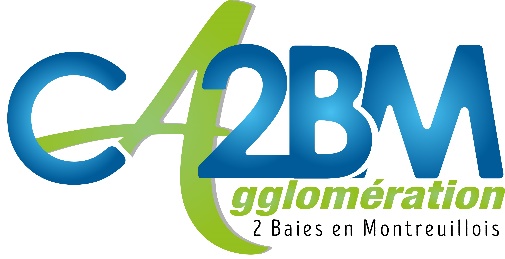 11-13 place Gambetta62170 MONTREUIL-SUR-MERTel. Montreuil : 03.21.06.66.66Tel. Zone sud : 03.21.89.90.20Tel. Zone nord : 03.21.86.41.89